ΠΑΝΕΠΙΣΤΗΜΙΟ ΙΩΑΝΝΙΝΩΝΣΧΟΛΗ ΔΙΟΙΚΗΣΗΣ ΚΑΙ ΟΙΚΟΝΟΜΙΑΣΤΜΗΜΑ ΛΟΓΙΣΤΙΚΗΣ & ΧΡΗΜΑΤΟΟΙΚΟΝΟΜΙΚΗΣ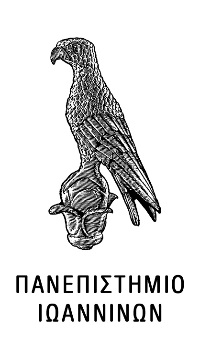 ΣΧΟΛΗ ΟΙΚΟΝΟΜΙΚΩΝ ΚΑΙ ΔΙΟΙΚΗΤΙΚΩΝ ΕΠΙΣΤΗΜΩΝΤΜΗΜΑ ΛΟΓΙΣΤΙΚΗΣ ΚΑΙ ΧΡΗΜΑΤΟΟΙΚΟΝΟΜΙΚΗΣΑνακοίνωση - Εξεταστική ΙουνίουΤα μαθήματα Πληροφοριακά Συστήματα Διοίκησης, Εξαμήνου Ζ’ (Εργαστήριο) θα πραγματοποιηθεί εξ αποστάσεως με παράδοση και παρουσίαση εργασίας, συγκεκριμένα:Η Εξέταση των Εργαστηρίου του μαθήματος Πληροφοριακά Συστήματα Διοίκησης, θα πραγματοποιηθεί εξ αποστάσεως με παράδοση εργασίας στις 31/05/2021.Η εξέταση και η παρουσίαση της εργασίας θα πραγματοποιηθεί μέσω τις MS Access (που παραδόθηκε στις 31/05/2021) θα εξεταστεί στις 01/06/2021, ημέρα τρίτη & ώρα από 09.00 π.μ. έως και 15.00 μ.μ., δια μέσου της πλατφόρμας MS Teams στο παρακάτω link:https://teams.microsoft.com/l/team/19%3a5af5a6c16d524dcc8da076a16a5e77b8%40thread.tacv2/conversations?groupId=dad00b28-12aa-49cc-bb13-5013a83aee76&tenantId=08bea52a-5ad3-4627-9549-5ff3a65676beκαι με κωδικό: x1c32v4Η προς διόρθωση εργασία θα περιλαμβάνει μία ολοκληρωμένη βάση δεδομένων σε MS Access καθώς και την περιγραφή της σε αρχείο κειμένου (π.χ. Word) και θα αποσταλεί στη διεύθυνση του ηλεκτρονικού ταχυδρομείου του κ. Παππά Θ. thpappas@uoi.gr Ο ΔιδάσκωνΠαππάς Θ.